21, 22 MARZO 2018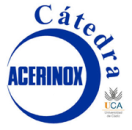 VII Jornadas Cátedra Acerinox“Uniendo Aceros Inoxidables”Salón de actos, Acerinox Europa SAU(Avda. Acerinox Europa, s/n, Palmones)El formulario de inscripción deberá ser remitido a catedra.acerinox@uca.es.Fecha límite: 12 de marzo de 2018.Formulario de InscripciónFormulario de InscripciónNombreApellidosTitulación académica / ProfesiónCentro/InstituciónTeléfonoEmailAsistencia Visita a Fábrica